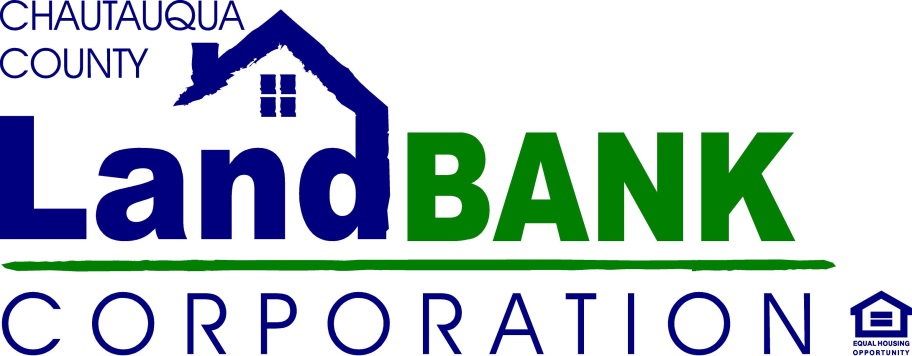 SALES 4 REHAB APLICACIÓNNombre __________________________________________________________________________Dirección   _______________________ Ciudad/Estado/Código postal __________________________Teléfono ___________________ Correo electrónico ____________________________________Raza:  	 Blanco 		 Indio Americano/Nativo de Alaska 		Negro, no de origen hispanoAsiático/isleño del Pacífico 		Otros __________________________Origen Etnico: 	 Hispano/Latino 		No Hispano/Latino 		        Prefiero no decirHe leído y estoy de acuerdo con las políticas y condiciones de venta del Programa de Sales 4 Rehab. Con mi firma, doy mi consentimiento para que se verifique un reporte de crédito confidencial y una declaración financiera. Toda la información será restringida y mantenida en forma confidencial por el Chautauqua County land Bank.______________________________________ 			____________________________Firmado							Fecha______________________________________ 				 ______________        Nombre en Imprenta				Últimos 4 dígitos - Número de SSIContinúa en la página siguiente... Ocupación ________________________________ Empleador __________________________________Años en el actual puesto de trabajo __________ Años en la Ocupación __________Salario Actual $__________________ por hora/semana/anual (marque con un círculo)Verificación de ingresos proporcionada:			Retorno de Impuestos (Tax Return)				W2Talonario de PagoFavor adjunte una copia de lo anterior con su solicitud.¿Cree que puede calificar para los programas de bajos a moderados ingresos? (Sus ingresos familiares deben ser inferiores a 49,050 dólares para una familia de 2 personas, 55,350 dólares para una familia de 3 personas y 61,500 dólares para una familia de 4 personas. Datos según https://www.ushousingdata.com/income-limits/chautauqua-county-ny)	(circule la respuesta apropiada)		Sí           No               No Estoy SeguroSi califica, ¿está interesado en información sobre el programa de asistencia para la compra o rehabilitación de viviendas?( circule la respuesta apropiada)   	Sí 	No¿Cuántas personas vivirán en su casa después de la renovación?________________________________Cuántos:¿Niños menores de 5 anos? __________________________________¿Niños de 6 a 12 anos?  __________________________________¿ Niños de 12 a 18 anos?  __________________________________¿Adultos menores de 62 anos? __________________________________¿Adultos mayores de 62 anos? __________________________________Por la presente autorizo al Chautauqua County Land Bank a realizar una verificación bancaria para asegurar que tengo los medios financieros para comprometerme con la reinversión propuesta en esta propiedad.Firma 							 Fecha___________________________Institución Financiera: _______________________________Teléfono: ________________________Institución Financiera: _______________________________Teléfono: ________________________